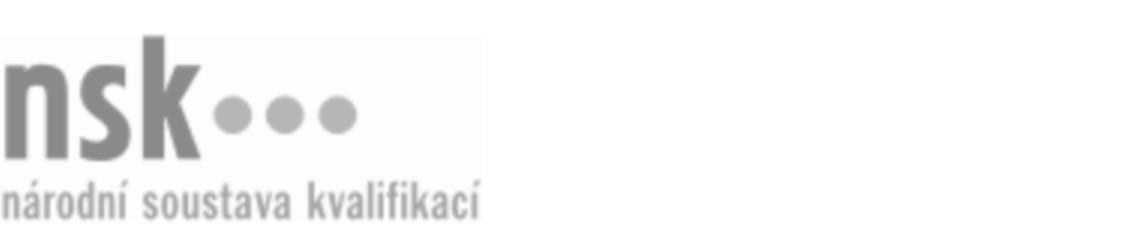 Kvalifikační standardKvalifikační standardKvalifikační standardKvalifikační standardKvalifikační standardKvalifikační standardKvalifikační standardKvalifikační standardStrážný (kód: 68-008-E) Strážný (kód: 68-008-E) Strážný (kód: 68-008-E) Strážný (kód: 68-008-E) Strážný (kód: 68-008-E) Strážný (kód: 68-008-E) Strážný (kód: 68-008-E) Autorizující orgán:Ministerstvo vnitraMinisterstvo vnitraMinisterstvo vnitraMinisterstvo vnitraMinisterstvo vnitraMinisterstvo vnitraMinisterstvo vnitraMinisterstvo vnitraMinisterstvo vnitraMinisterstvo vnitraMinisterstvo vnitraMinisterstvo vnitraSkupina oborů:Právo, právní a veřejnosprávní činnost (kód: 68)Právo, právní a veřejnosprávní činnost (kód: 68)Právo, právní a veřejnosprávní činnost (kód: 68)Právo, právní a veřejnosprávní činnost (kód: 68)Právo, právní a veřejnosprávní činnost (kód: 68)Právo, právní a veřejnosprávní činnost (kód: 68)Týká se povolání:StrážnýStrážnýStrážnýStrážnýStrážnýStrážnýStrážnýStrážnýStrážnýStrážnýStrážnýStrážnýKvalifikační úroveň NSK - EQF:222222Odborná způsobilostOdborná způsobilostOdborná způsobilostOdborná způsobilostOdborná způsobilostOdborná způsobilostOdborná způsobilostNázevNázevNázevNázevNázevÚroveňÚroveňProvádění ochrany a ostrahy majetku a osobProvádění ochrany a ostrahy majetku a osobProvádění ochrany a ostrahy majetku a osobProvádění ochrany a ostrahy majetku a osobProvádění ochrany a ostrahy majetku a osob22Obsluhování technických bezpečnostních systémůObsluhování technických bezpečnostních systémůObsluhování technických bezpečnostních systémůObsluhování technických bezpečnostních systémůObsluhování technických bezpečnostních systémů22Uplatňování zásad součinnosti se složkami integrovaného záchranného systému, zejména s Policií ČR a vymezenými osobamiUplatňování zásad součinnosti se složkami integrovaného záchranného systému, zejména s Policií ČR a vymezenými osobamiUplatňování zásad součinnosti se složkami integrovaného záchranného systému, zejména s Policií ČR a vymezenými osobamiUplatňování zásad součinnosti se složkami integrovaného záchranného systému, zejména s Policií ČR a vymezenými osobamiUplatňování zásad součinnosti se složkami integrovaného záchranného systému, zejména s Policií ČR a vymezenými osobami22Aplikování právních základů bezpečnostní činnostiAplikování právních základů bezpečnostní činnostiAplikování právních základů bezpečnostní činnostiAplikování právních základů bezpečnostní činnostiAplikování právních základů bezpečnostní činnosti22Kontrola osob a vozidel na vrátnicích a branáchKontrola osob a vozidel na vrátnicích a branáchKontrola osob a vozidel na vrátnicích a branáchKontrola osob a vozidel na vrátnicích a branáchKontrola osob a vozidel na vrátnicích a branách22Kontrolní činnost ve střežených objektechKontrolní činnost ve střežených objektechKontrolní činnost ve střežených objektechKontrolní činnost ve střežených objektechKontrolní činnost ve střežených objektech22Dozor v objektech a na veřejných prostranstvíchDozor v objektech a na veřejných prostranstvíchDozor v objektech a na veřejných prostranstvíchDozor v objektech a na veřejných prostranstvíchDozor v objektech a na veřejných prostranstvích22Provádění jednoduchých úkonů k zajištění a obnovení bezpečnosti a ke snížení ztrát na majetku a zdraví osobProvádění jednoduchých úkonů k zajištění a obnovení bezpečnosti a ke snížení ztrát na majetku a zdraví osobProvádění jednoduchých úkonů k zajištění a obnovení bezpečnosti a ke snížení ztrát na majetku a zdraví osobProvádění jednoduchých úkonů k zajištění a obnovení bezpečnosti a ke snížení ztrát na majetku a zdraví osobProvádění jednoduchých úkonů k zajištění a obnovení bezpečnosti a ke snížení ztrát na majetku a zdraví osob22Používání věcných bezpečnostních prostředkůPoužívání věcných bezpečnostních prostředkůPoužívání věcných bezpečnostních prostředkůPoužívání věcných bezpečnostních prostředkůPoužívání věcných bezpečnostních prostředků22Vedení dokumentace o ostraze, kontrolách a poskytnutých službáchVedení dokumentace o ostraze, kontrolách a poskytnutých službáchVedení dokumentace o ostraze, kontrolách a poskytnutých službáchVedení dokumentace o ostraze, kontrolách a poskytnutých službáchVedení dokumentace o ostraze, kontrolách a poskytnutých službách22Strážný,  28.03.2024 10:38:23Strážný,  28.03.2024 10:38:23Strážný,  28.03.2024 10:38:23Strážný,  28.03.2024 10:38:23Strana 1 z 2Strana 1 z 2Kvalifikační standardKvalifikační standardKvalifikační standardKvalifikační standardKvalifikační standardKvalifikační standardKvalifikační standardKvalifikační standardPlatnost standarduPlatnost standarduPlatnost standarduPlatnost standarduPlatnost standarduPlatnost standarduPlatnost standarduStandard je platný od: 24.01.2013Standard je platný od: 24.01.2013Standard je platný od: 24.01.2013Standard je platný od: 24.01.2013Standard je platný od: 24.01.2013Standard je platný od: 24.01.2013Standard je platný od: 24.01.2013Strážný,  28.03.2024 10:38:23Strážný,  28.03.2024 10:38:23Strážný,  28.03.2024 10:38:23Strážný,  28.03.2024 10:38:23Strana 2 z 2Strana 2 z 2